Баткен облустук статистика башкармалыгыБаткен облусунун социалдык-экономикалык  абалыянварь-апрель(тез аралык маалымат)Айлык чыгарылышБаткен-2022Баткен облусунун социалдык-экономикалык абалыРедакциялык-басмалык Кеъеш:Тёрага	- Ысмайылов С.М. Мщчёлёр:  -Закиров Ж.Д.-Кайымов Р.И.-Салиева У.С.-Сатыбалдиева Д.М.Ушул басылмага байланыштуу суроолор боюнча тёмёнкщ дарекке кайрылыъыздар: Баткен ш. Н.Дыйканов кёчёсщ, 1; телефон: (0-3622) 5-01-40, факс 5-02-49;mail: batstat1@mail.ru;Баткен облустук статистика башкармалыгы.Баткен облусунун социалдык-экономикалык абалы басылмасы ыкчам маалыматтардын негизинде 2022-жылдын январь-апрель айларындагы облустун экономикасынын абалын реалдуу, мамлекеттик, финансалык, тышкы жана социалдык секторлор менен кошо талдоону камтыйт. Тиркемелерде толук статистикалык таблицалар берилди. Мурунку жылдары жарыяланган кёрсёткщчтёрдщн ордуна такталган маалыматтар берилди. Ай сайын чыгарылат.Тиражы 20 нуска.Пайдалануучулар расмий статистиканын маалыматтарын жана тиешелщщ метамаалыматтарды пайдаланууда алардын булагына шилтеме берщщгё милдеттщщ (“Расмий статистика жёнщндё” Мыйзамдын 30-беренеси).Бул басылманын маалыматтарын жаъылоонун акыркы кщнщ: 2022-жылдын 14-майыШарттуу белгилер:-кубулуш болгон эмес;Жыйынтыктын кошулган суммалардан бир аз айырмасы, алардын тегеректелиши менен тщшщндщрщлёт.ОБЛУСТУН  2022- ЖЫЛДЫН   ЯНВАРЬ-АПРЕЛЬ АЙЛАРЫНДАГЫ СОЦИАЛДЫК-ЭКОНОМИКАЛЫК АБАЛЫОблустубуздун ёнёр-жай ишканалары тарабынан 2022-жылдын январь-апрель айында 1256350,8 миъ сомдук продукция ёндщрщлщп, физикалык кёлёмдщн индекси 105,6 пайызды тщздщ.Айыл-чарбасы, аъчылык жана токой чарбасынын продукциясынын дщъ чыгарылышы 2021- жылдын январь-апрель айларында 3123,8 млн. сомду тщзщп, ёткён жылдын ушул мезгилине салыштырганда 100,1 пайызды тщздщ.Облустун аймактарында капиталдык салымдардын иштетилиши щстщбщздёгщ жылдын январь- апрель айларында 421285,6 миъ сомго барабар болду, бул ёткён жылдын ушул мезгилине карата салыштырмалуу баада 34,2 пайызга аз болду.2022-жылдын январь-апрель айында турак жай курулушунда жалпы аянты 21707,0 чарчы метр болгон 196 квартира пайдаланууга берилди, же ёткён жылдын январь- апрель айынын денгээлине салыштырмалуу 122,7 пайызды тщздщ. Турак жай курулушуна сарпталган жалпы чыгым 299583,0 миъ сомду тщздщ.Транспорттун бардык тщрщ менен щстщбщздёгщ жылдын январь-апрель айларында 417,2 миъ тонна жщк ташылып, 2021-жылдын январь-апрель айларына салыштырмалуу 101,4 пайызга барабар болду. Жщргщнчщлёрдщ ташуунун кёлёмщ 75247,5 миъ жщргщнчщ км болуп, ёткён жылдын ушул мезгилине салыштырганда 101,3 пайызды тщздщ.Чарба жщргщзщщчщ субьектилер (юридикалык жактар жана жеке адамдар) тарабынан кёрсётщлгён рыноктук тейлёёлёрдщн кёлёмщ 2022-жылдын январь-апрель айында 5202633,4 миъ сомду тщзщп, 2021-жылдын январь-апрель айынын денгээлинен 1,0 пайызга тёмёндёгён.2022-жылдын январь-апрель айында чекене товар жщгщртщщнщн кёлёмщ (коомдук тамактанууну кошкондо) 5603972,9 миъ сомду тщздщ жана салыштырма баада 2021-жылдын январь- апрель айынын деъгээлинен 10,8 пайызга ёскён.Калкка кызмат кёрсётщщнщн кёлёмщ ушул жылдын январь-март айында 971249,0 миъ сомду тщзщп, ёткён жылдын ушул мезгилине салыштырганда 0,1 пайызга ёскён.Инфляция денгээлин мщнёздёёчщ керектёё бааларынын индекси ушул жылдын январь-апрель айын ёткён жылдын январь-апрель айына салыштырганда 111,5 пайызды, ал эми ушул жылдын апрель айын 2021-жылдын декабрь айына салыштырганда 105,9 пайызды тщздщ.Облус боюнча 2022-жылдын февраль айында бир айлык орточо эмгек акы 16864.3 сом ёлчёмщндё калыптанып, 2021-жылдын тийиштщщ мезгилине салыштырганда 13,7 пайызга ёскён. 2022-жылдын январь-март айында бир айлык орточо эмгек акы 15201,7 сом ёлчёмщндё калыптанып, 2021-жылдын тийиштщщ мезгилине салыштырганда 11,7 пайызга ёскён.Облустук санитардык-эпидемиологиялык станциянын маалыматы боюнча 2022-жылдын январь-апрель айларында облуста санитардык-эпидемиологиялык абал ёткён жылдын ушул мезгилине салыштырмалуу бактериялуу дизентерия, эпидемиялык паротит, эхинококоз жана респиративдщщ оорулардын ёскёндщгщ байкалат. Ал эми ичегинин ёткщр инфекциясынын, вирустуу гепатит А тщрщ, жаныбарлардын тиштеп алуусунун, аскаридоз, бруцеллез, котур, педикулез жана гонорея оорууларынын тёмёндёшщ менен мщнёздёлдщ.НЕГИЗГИ   СОЦИАЛДЫК-ЭКОНОМИКАЛЫК   КЁРСЁТКЩЧТЁР1) 2022ж. январь-март2) 2022ж. март3) 2022ж. январь-мартСЕКТОРДУК ОБЗОРРЕАЛДУУ СЕКТОР Ёнёр жайы. Облус боюнча 2022-жылдын январь-апрель айында 1256350,8 миъ сомдук ёнёр жай продукциялары ёндщрщлщп, физикалык кёлёмдщн индекси 105,6 пайызды тщздщ.Иштетщщ ёнёр жайынын ёндщрщшщнщн кёлёмщ 463579,0 миъ сомду тщзщп, жалпы ёндщрщлгён ёнёр жай продукцияларынын 36,9 пайызын, пайдалуу кендерди казуу ёнёр жайы 413047,8 миъ сомду же 32,9 пайызын, электр энергиясын жана газды ёндщрщщ 321820,8 миъ сомду же 25,6 пайызын, чогултуп тазартылган сууну бёлщштщрщщ 57903,2 миъ сомду же 4,6 пайызды тщздщ.Пайдалуу кендерди казуу ёнёр жайында ушул жылдын январь-апрель айында 413047,8 миъ сомдук ёнёр жай продукциясы ёндщрщлщп, жалпы тармак боюнча физикалык кёлёмдщн индекси 105,9 пайызды тщздщ. Щстщбщздёгщ жылдын январь-апрель айында 169118,9 тонна кёмщр казылып алынып, ёткён жылдын январь-апрель айына салыштырмалуу 111,0 пайызды тщздщ. Ёткён жылга салыштырмалуу кёмщрдщ Кадамжай району 34998,0 тоннага, Лейлек району 2045,0 тоннага кёп, ал эми Сщлщктщ шаары 16543,4 тоннага, Баткен району 1949,0 тоннага аз казып алган.Иштетщщ ёнёр жай ёндщрщшщнщн кёлёмщ 463579,0 миъ сомду тщзщп, физикалык кёлёмдщн индекси 107,0 пайызды тщздщ. Жалпы кёлёмдщн ичинен тамак аш азыктары, суусундуктар менен тамекини кошкондо 215491,8 миъ сомду (кёлёмдщн 46,6 пайызын), текстил жана тигщщ ёндщрщшщ 100455,6 миъ сомду (кёлёмдщн 21,7 пайызын), целлюлоза-кагаз, жыгачты кайра иштетщщ 9680,8 миъ сомду (кёлёмдщн 2,0 пайызын), химия ёндщрщшщ 5382,0 миъ сомду (кёлёмдщн 1,2 пайызын), башка металл эмес минералдык продуктуларын, резина жана пластмасса буюмдарын ёндщрщщ 65436,1 миъ сомду (кёлёмдщн 14,1 пайызын), металлургия ёндщрщшщнщн продукциясы жана даяр метал буюмдарынын ёндщрщшщ 28394,2 миъ сомду (6,1 пайызын), ёнёр жайдын башка тщрлёрщ 38738,5 миъ сомду (8,3 пайызын) тщздщ.Тамак-аш азыктарын ёндщрщщ боюнча тармактын физикалык кёлёмщнщн индекси ичимдиктер менен тамекини кошкондо щстщбщздёгщ жылдын январь-апрель айында ёткён жылдын январь-апрель айына салыштырмалуу 103,8 пайызды тщздщ.Щй-эмеректерин жасоо 9,7 пайызга,  жаъы бышкан нан 1,1 пайызга,  таш кёмщр ёндщрщщ 11,0 пайызга, тазартылган кщрщч 5,5 пайызга, эт азыктары 12,6 пайызга, балмуздак 6,9 пайызга, кондитердик азыктар 2,5 пайызга, электр энергиясын бёлщштщрщщ 3,6 пайызга, топтолгон жана тазаланган суу 23,4 пайызга, ёсщмдщк майын ёндщрщщ 17,0 пайызга, дан эгиндеринен тартылган ун 0,7 пайызга, бут кийим 8,8 пайызга, эркектердин тигилщщ кийими 76,0 эсеге ёскён. Ал эми сымап ёндщрщщ 75,2 пайызга, иштетилбеген мунайзат 18,2 пайызга, аялдардын тигилщщ кийими 60,1 пайызга, иштетилген сщт азыктары 20,4 пайызга, бышырылган керамика кирпичи 36,2 пайызга тёмёндёгён.2022-жылдын январь-апрель айында текстил жана тигщщ ёнёр жайында чыгарылган продукциянын кёлёмщ 100455,6 миъ сомду тщздщ, же мурунку жылдын январь-апрель айындагы деъгээлге караганда физикалык кёлёмдщн индекси 2,1 эсеге ёскён. Ал эми химия ёндщрщшщнщн кёлёмщ 5382,0 миъ сомду тщзщп, физикалык кёлёмдщн индекси 75,2 пайызга тёмёндёгён.Металлургия ёнёр жайынын жана даяр металл буюмдарынын ёндщрщшщндё январь-апрель айында 28394,2 миъ сомдук продукция чыгарылды, же ёндщрщщнщн физикалык кёлёмщнщн индекси ёткён жылдын январь-апрель айына салыштырганда 121,9 пайызды тщздщ.Электр энергиясын, газды ёндщрщщ кёлёмщ январь-апрель айында 321820,8 миъ cом болуп, физикалык кёлёмдщн индекси 103,6 пайызды, сууну топтоо, тазалоо жана бёлщштщрщщ, калдыктарды иштетщщ 57903,2 миъ сом болуп, физикалык кёлёмдщн индекси ёткён жылдын ушул мезгилине салыштырганда 98,8 пайызды тщздщ.Өнөр жай продукциясынын физикалык көлөмүнүн индексинин өзгөрүү динамикасы (жылдын башынан бери өсүүчү жыйынтык боюнча)30027525022520017515012510075226,8127,7249,8116,1115,550	118,9250104,9105,6I	II	III	IV	V	VI	VII	VIII	IX	Х	XI	XIIЭкономикалык ишмердиктин тщрщ боюнча ёнёр-жай тармактарынын щлщшщ иш жщзщндёгщ баада % менен Айыл чарбасы, анчы лык жана токой чарбасы . 2022-жылдын январь-апрель айларында айыл чарбасында ёндщрщлгён дщъ продукциянын кёлёмщ 3123,8 млн. сом болуп, ёткён жылдын ушул мезгилине салыштырмалуу 100,1 пайызды тщздщ.Щстщбщздёгщ жылдын январь-апрель айларында 7813,4 тонна эт, 22270,4 тонна сщт, 3678,5 миъ даана жумуртка ёндщрщлщп, ёткён жылдын ушул мезгилине салыштырмалуу эт ёндщрщщ 0,2 пайызга, жумуртка ёндщрщщ 1,5 пайызга жогорулаган. Ал эми сщт ёндщрщщ 0,3 пайызга тёмёндёгён.Райондор боюнча: Эт ёндщрщщ Лейлек районунда 0,4, Баткен шаарында 1,1, Кызыл-Кыя шаарында 6,2, Сщлщктщ шаарында 0,6 пайызга ёсщщ болгон. Баткен районунда 1,3 пайызга азайган. Ал эми Кадамжай районунда ёткён жылдын деъгээлинде калган. Сщт ёндщрщщ Лейлек районунда 0,4, Баткен шаарында 1,4, Кызыл-Кыя шаарында 6,6 пайызга жогорулаган. Кадамжай районунда ёткён жылдын деъгээлинде калган. Ал эми Баткен районунда 3,1 жана Сщлщктщ шаарында 6,9 пайызга аз ёндщрщлгён. Жумуртканы Баткен району 1,3, Кадамжай району 0,1, Лейлек району 0,4, Баткен шаары 1,3, Кызыл-Кыя шаары 7,0, Сщлщктщ шаары 0,8 пайызга кёп ёндщргён. Кап италдык салым. 2022-жылдын январь-апрель айларында 421285,6 миъ сомдук капиталдык салымдар сарпталып, 2021-жылдын ушул мезгилине карата салыштырмалуу баада 65,8 пайызды тщздщ. Капиталдык салымдар Сщлщктщ шаарында 69,8 пайызга, Кызыл-Кыя шаарында 39,9 пайызга ёскён. Ал эми Баткен районунда 3,3 пайызга, Лейлек районунда 15,6 пайызга Кадамжай районунда 56,6 пайызга, Баткен шаарында 77,9 пайызга тёмёндёдщ. Каржылоонун негизги булактарын калктын каражаттары, республикалык бюджет тщздщ. Ёздёштщрщлгён капиталдык салымдардын 94,3 пайызы подрядтык иштерге туура келди.Капиталдык салымдардын кёлёмщ (миъ сом)2000000 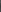 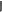 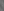 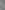 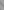 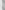 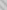 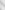 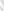 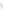 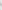 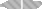 1800000 1600000 1400000 120000 0587416,62021	2022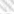 1000000 800000 600000 400000 200000 421285,620222021 Турак жай. 2022-жылдын январь-апрель айларында турак жай курулушунда жалпы аянты 21707,0 чарчы метр болгон 196 квартира пайдаланууга берилди, же ёткён жылдын ушул мезгилине салыштырмалуу 122,7 пайызды тщздщ. Турак жай курулушуна сарпталган жалпы чыгым 299583,0 миъ сомду тщздщ. Сарпталган жалпы чыгым ёзщмдщк турак жай курулуштарына жумшалган. Транспорт жана байланыш . 2022-жылдын январь-апрель айларында автомобилдик транспорт аркылуу жүк ташуу көлөмү 417,2 миң тонна болуп, өткөн жылдын январь-апрель айларына салыштырмалуу 101,4 пайызды түздү.2022-жылдын январь-апрель айларында жүргүнчү автомобиль транспортунун бардык түрү менен 3380,0 миң адам ташылды. Автомобиль транспортунун бардык түрү менен аткарылган жүргүнчщлөрдү ташуунун жүгүртүлүүсү 75247,5 миң жүргүнчү-км түздү (2021-жылдын январь – апрель айларына   салыштырмалуу 101,3 пайызды түздү).Жүргүнчүлөрдү ташуунун жүгүртүлүүсү 2022-жылдын январь-апрель айларында бардыгы жеке жактардын транспорту менен  жүргүзүлгөн. Тейлёё рыногу. Чарба жщргщзщщчщ субьектилер (юридикалык жактар жана жеке адамдар) тарабынан кёрсётщлгён рыноктук тейлёёлёрдщн кёлёмщ 2022-жылдын январь-апрель айында 6575211,9 миъ сомду тщзщп, 2021-жылдын январь-апрель айына салыштырмалуу 0,4 пайызга, анын ичинен калкка кёрсётщлгён рыноктук тейлёёлёр 6396405,6 миъ сом болуп 2,1 пайызга тёмёндёгён. Керектёё рыногу. Соода, автомобилдерди, мотор майларын дщъ соодасы, турмуш тиричилик буюмдарынын жана жеке керектелщщчщ буюмдарды оъдоонун жщгщртщщсщ щстщбщздёгщ жылдын январь-апрель айында 5202633,4 миъ сомду тщзщп, ёткён жылдын ушул мезгилине салыштырмалуу 1,0 пайызга тёмёндёгён.Автомобилдерди жана мотордук майларды сатуу киргизилбегенде, чекене сооданын жщгщртщщсщ 2691977,6 миъ сомду тщзщп, ёткён жылдын ушул мезгилине салыштырганда 1,1 пайызга ёскён, анын жалпы кёлёмдёгщ щлщшщ 51,7 пайызды тщздщ. Чекене товар жщгщртщщнщн жалпы кёлёмщ ушул жылдын январь-апрель айында 5603972,9 миъ сом суммасында калыптанып, ёткён жылдын ушул мезгилине салыштырганда 10,8 пайызга ёскён.Автомобилдерди, мотоциклдерди, автомобил тетиктерин, шаймандарын жана бёлщктёрщн сатуу кёлёмщнщн жщгщртщщсщ ушул жылдын январь-апрель айында 12600,0 миъ сом суммасында аныкталып, ёткён жылдын ушул мезгилине  салыштырмалуу 10,4 пайызга ёсён.Мотордук майлардын чекене соода жщгщртщщсщ ушул жылдын январь-апрель айында 2320192,4 миъ сомду тщздщ, же ёткён жылдын ушул мезгилине салыштырганда 7,6 пайызга тёмёндёгён.Азыркы кщндё эл керектёёчщ керек-жарак товарларынын кёпчщлщгщн (78,1 пайызын) соода тщйщндёрщнён алышат, алардын жщгщртщлщшщ ушул жылдын январь-апрель айында 4375355,2 миъ сомду тщздщ, же ёткён жылга салыштырганда 7,5 пайызга ёскён.Щстщбщздёгщ жылдын январь-апрель айында 971249,0 миъ сом суммасында калкка акысына тейлёёлёр кёрсётщлщп, анын кёлёмщ ёткён жылдын денгээлине салыштырмалуу 0,1 пайызга ёскён.Чекене товар жүгүртүүнүн салыштырма салмагы (% менен)Кадамжай 19,2%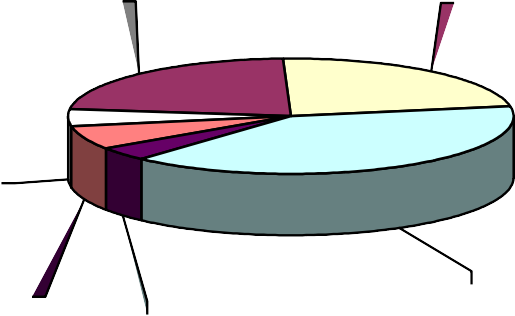 Лейлек 20,4%Баткен 7,7%Баткен ш 7,7%Сулюкта 3,5%Кызыл-Кыя 41,6%Калкка акысына кызмат кёрсётщщнщн салыштырма салмагы (% менен)Лейлек 14,0%Кызыл-Кыя 37,8%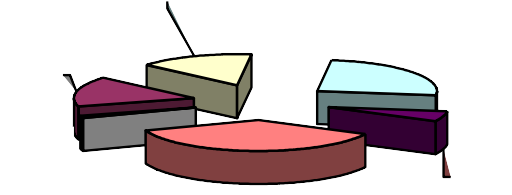  Эмгек рыногу жана эмгек акы. Облустун калкты ишке жайгаштыруу башкармалыгынын берген маалыматы боюнча 2022-жылдын 1-майына карата жумуш издеп кезекте турган эмгекке жарамдуу жумушсуз калктын саны 15443 адамды тщздщ, анын ичинен 11300 адам официалдуу жумушсуз статусун алган.Официалдуу тщрдё катталган жумушсуздардын ичинен 310 адам коомдук акы тёлёнщщчщ иштерге тартылды.2022-жылдын 1-майына карата 444 бош жумушчу орун болду. Бир бош иш ордуна 34,8 адам туура келди.Облус боюнча 2022-жылдын март айында бир айлык орточо эмгек акы 16864,3 сом ёлчёмщндё калыптанып, 2021-жылдын тийиштщщ мезгилине салыштырганда 13,7 пайызга ёскён. 2022-жылдын январь-март айында бир айлык орточо эмгек акы 15201,7 сом ёлчёмщндё калыптанып, 2021-жылдын тийиштщщ мезгилине салыштырганда 11,7 пайызга ёскён.Эмгек акы март айында ёткён жылдын тийиштщщ айына салыштырмалуу тоо кен казуу, кайра иштетщщ ёнёр жайларында, курулуш, маалымат жана байланыш ишмердиги, электр энергиясы, газ менен камсыз кылуу тармагында, финансалык ортомчулук, мамлекеттик башкаруу жана коргоо, социалдык камсыздоо, кыймылсыз мщлк операциялары, саламаттыкты сактоо жана социалдык тейлёёлёрдщ кёрсётщщ, билим берщщ, маданий кёъщл ачуу жана дем алуу тармактары боюнча ёскёндщгщ байкалды.Республиканын Улуттук банкы аныктаган валютанын официалдуу курсуна жараша орточо эмгек акы 2022-жылдын март айында 188,06 долларды тщздщ.2022-жылдын 1-апрелине карата эмгек акыны тёлёп берщщ карызы облус боюнча 46732,8 миъ сом болду. Эмгек акыны тёлёё карызынын 90,8 пайызын Кадамжай району, 8,6 пайызын Кызыл-Кыя шаары, 0,6 пайызын Баткен шаары тщзёт.Официалдуу катталган жумушсуздардын саны, (адам)13000900050001	2	3	4	5	6	7	8	9	10	11	12 Ёндщрщщчщ лёрдщн бааларынын индекси. Айыл-чарба продукциясынын баалары щстщбщздёгщ жылдын январь-апрель айларында ёткён жылдын тийиштщщ мезгилине салыштырмалуу 119,1 пайызды, ал эми мал чарба продукциясы 119,3 пайызды, талаачылыктан алынган продукция 118,8 пайызды тщздщ.Ёнёр-жай продукцияларынын ёндщрщщчщлёрдщн бааларынын индекси 2022- жылдын апрель айында ёткён жылдын апрель  айына салыштырмалуу 97,2 пайызды тщздщ. Ал эми 2022-жылдын январь-апрель айлары ёткён жылдын январь-апрель айларына салыштырмалуу 99,1 пайызды тщздщ. Баалардын жана тарифтердин индекси . Инфляция денгээлин мүнёздөөчү керектөө бааларынын индекси үстүбүзөгү жылдын январь-апрель айында өткөн жылдын ушул мезгилине салыштырмалуу 111,5 пайызды түздү, ал эми щстщбщздёгщ жылдын апрель айын 2021-жылдын декабрь айына салыштырганда 105,9 пайызды түздү.Ушул жылдын апрель айында өткөн айга салыштырмалуу жогорку сорт ун 5,2 пайызга, 1- сорттогу ун 1,8 пайызга, нан 7,1 пайызга, макорон азыктары 1,1 пайызга, кщн карама майы 1,1 пайызга кымбаттаган. Ал эми жумуртка 5,5 пайызга тёмёндёп, калган уйдун эти, койдун эти, сщт ёз ордунда калган.Азык-тщлщк товарларынын негизги тщрлёрщнщн бааларынын индекси(ёткён айга карата пайыз менен)Жашылча-жемиштердин бааларынан өткөн айга салыштырмалуу пияз 4,7 пайызга, картошка 2,4 пайызга, сабиз 10,6 пайызга, алма 3,7 пайызга, кургатылган ёрщк 2,1 пайызга кымбаттаган. Ал эми грек жаъгагы ёз ордунда калган.Жашылча жемиш продукцияларынын айрым тщрлёрщнщн бааларынын индекси (өткөн айга карата пайыз менен)Щстщбщздёгщ жылдын январь-апрель айында ёткён жылдын январь-апрель айына салыштырмалуу кийимдер 7,6 пайызга, кийим тигщщ щчщн материалдар 3,0 пайызга, бут кийимдер 18,0 пайызга, турак-жайларды кщтщщ жана оъдоо щчщн материалдар 12,4 пайызга, кщйщщчщ-майлоочу материалдар 50,9 пайызга, бензин 51,4 пайызга, щй тиричилик буюмдары, тиричилик техника 6,0 пайызга, фармацевтикалык продукциялар 9,8 пайызга, азык-тщлщк эмес товарлар 8,3 пайызга кымбатаган. Ал эми катуу отун 2,5 пайызга тёмёндёгён, суу менен камсыз кылуу, газеталар жана мезгилдщщ басылмалар ёз ордунда калган.Азык-тщлщк эмес товарлардын айрым топторунун жана тщрлёрщнщн бааларынын индекси(пайыз менен)Ёткён айга салыштырганда щстщбщздёгщ жылдын апрель айында маданий иш чараларды уюштуруу боюнча тейлөөлёр 1,1 пайызга ёскён. Ал эми калган  бардык  тейлёёлёр  ёз  ордунда калган.Тейлёёлёрдщн айрым топторунун жана тщрлёрщнщн тарифтеринин индекси.(пайыз менен)Керектёё  бааларынын  индекси(Ёткён жылга салыштырмалуу, % менен)Мамлекеттик сектор Финансы. Кыргыз Республикасынын финансы министрлигинин борбордук  казына бөлүмүнүн маалыматы боюнча 2022-жылдын январь-март айларында жергиликтүү бюджеттин киреше бөлүгү, официалдуу трансферттерди кошкондо 317,8 млн. сом өлчөмүндө аныкталып, өткөн жылдын тийиштүү мезгилине салыштырмалуу  113,3 пайызга аткарылган.Республикалык бюджеттин киреше бөлүгү 361,7 млн. сомду түзүп, 2021-жылдын тийиштүү мезгилине салыштырмалуу 1,0 пайызга азайган, ал эми чыгашалар 33,4 пайызга өскөн.Облустук жергиликтүү бюджет 2022-жылдын январь-март айларында профицит менен аткарылган (кирешелер чыгашалардан көп).2022-жылдын январь-март айларында жергиликтүү бюджеттин киреше бөлүгүнө 183,3 млн. сом өлчөмүндө салык төлөмдөрү түшүп, өткөн жылга салыштырмалуу салыктан түшүүлөр 12,1 пайызга өскөн. Бирдиктүү салыктар боюнча түшүүлөр 3,5 эсеге, киреше жана пайда салыгы 17,8 пайызга, жана жеке адамдардын төлөгөн киреше салыгы 23,6 пайызга, товарлардын жана тейлөөлөрдүн салыгы 23,2 пайызга өскөн. Ал эми патенттин негизиндеги салык 18,3 пайызга, жер салыгы 17,7 пайызга, менчиктен түшкөн салыктын өлчөмү 17,6 пайызга жана кыймылсыз мүлк салыгы 17,3 пайызга азайган. Соодадан жана акысына көрсөтүлүүчү тейлөөлөрдөн салык түшкөн эмес.Облустук бюджеттин киреше бөлүгүндө салыктан тышкары кирешенин азайганы байкалды. Алсак 2021-жылдын январь-март айларында жалпы кирешенин 14,3 пайызын түзгөн болсо, ал эми 2022-жылдын январь-март айларында 9,7 пайызын түздү. Салыктан тышкары кирешенин басымдуу бөлүгүн менчиктен тщшкён киреше жана пайыздар түздү, же жалпы салыктан тышкары кирешенин 70,0  пайызын түзөт.Облустук бюджетте официалдык трансферттик түшүүлөр көлөмү бардык түшүүлөрдүн 32,6 пайызын түзөт, же өткөн жылдын тийиштүү мезгилине салыштырмалуу 35,1 пайызга  кёбёйгён.Облустук бюджеттин чыгаша бөлүгү 2022-жылдын январь-март айларында 114,7 млн. сомду түзүп, 2021-жылдын тийиштүү мезгилине салыштырмалуу 25,9 пайызга азайган. Чыгашалардын 15,5 пайызы социалдык-маданий чөйрөгө, 66,4 пайызы жалпы багыттагы мамлекеттик тейлөөлөр, коргоо жана коомдук тартипти сактоого жумшалды. Бардык чыгашалардын 1,2 пайызы билим берүү тармагына (1,3 млн. сом) жумшалган.Тышкы  сектор2022-жылдын январь-март айларында Баткен облусу дщйнёнщн 17 мамлекети менен тышкы соода байланышында болду. Анын ичинде: 5 КМШ ёлкёлёрщ, 12 КМШдан тышкары ёлкёлёр. Облустун тышкы соода жщгщртщщсщ 2022-жылдын январь-мартында 13252,3 миъ АКШ долларын тщзщп, 2021-жылдын тийштщщ мезгилине салыштырмалуу 6,3 пайызга кёбёйгён. Соода балансасынын сальдосу оъ болуп 5787,7 миъ АКШ долларына барабар болду. Экспорт. 2022-жылдын январь-март айларында экспорттун кёлёмщ 9470,0 миъ АКШ долларын тщзщп, 2021-жылдын тийиштщщ мезгилине салыштырмалуу 2,0 эсеге кёбёйгён. Экспорттук товарлардын негизги керектёёчщлёрщ КМШ ёлкёлёрщ менен Европа мамлекеттери болуп, алардын  экспорттогу  жалпы кёлёмдёрщ  96,7  жана 1,5 пайызга барабар  болду. Облустун продукциясынын негизги керектёёчщлёрщ болуп, КМШ ёлкёлёрщнён Ёзбекстан (экспорттун жалпы кёлёмщнён (86,1 пайызы), Россия (10,1 пайызы), жана Украина (0,5 пайызы) мамлекеттери эсептелет. КМШдан тышкары Европа мамлекеттерине 1,5 пайызы жана Азия мамлекеттерине (1,3 пайызын түзөт) экспорттолду. Европа мамлекеттеринен Латвия ёлкёсщнё (1,5 пайызы) экспорт жүргүзүлгён.Жалпы экспорттун ичинен ЕАЭБ ёлкёлёрщнё экспорттун кёлёмщ 960,4 миъ АКШ долларын тщздщ. Экспорттолгон товарлардын баары  Россия  мамлекетине жщргщзщлгён. Им порт. 2022-жылдын январь-март айларында импорттун кёлёмщ 3782,3 миъ АКШ долларын тщзщп, 2021-жылдын тийиштщщ мезгилине салыштырмалуу 51,2 пайызга азайган. Ал эми импорттун салмагы КМШ ёлкёлёрщнён 88,6 пайызга, Азия мамлекеттеринен 9,9 пайызга жана Европа мамлекеттеринен 0,3 пайызга барабар болду. КМШ ёлкёлёрщнщн импортунун негизги кёлёмщн алып келщщчщлёр болуп Ёзбекстан (импорттун жалпы кёлёмщнщн 87,0 пайызын), КМШдан тышкары Иран (жалпы импорттун 4,5 пайызын) жана Кытай (жалпы импорттун 2,9 пайызын) мамлекеттеринен келген товарлар тщзгён.Жалпы импорттун ичинен ЕАЭБ ёлкёлёрщнё импорттун кёлёмщ 26,5 миъ АКШ долларын тщздщ. Анын ичинен Россия 23,0 миъ АКШ долларын тщзёт.Социалдык сектор Калктын ооруулары. Акыркы жылдары облусубузда жщргщзщлщп жаткан айыл жерлерин таза суу менен камсыз кылуу иштери жана иммунопрофилактикалык комплекстер полиомелит, брюшной тиф жана дифтерия ооруларынын азайышына алып келди.Облустук санитардык-эпидемиологиялык станциянын маалыматы боюнча 2022-жылдын январь-апрель айларында облуста ичеги-карын ооруларынан салмонелез инфекциясы менен ооругандар катталган жок. Ал эми бактериалуу минингит менен 1 оорулуу жана бактериялуу дизентерия менен 19 оорулуу катталды. Ичегинин ёткщр инфекциясы менен 570 оорулуу катталып, ёткён жылдын ушул мезгилине салыштырмалуу 11,9 пайызга тёмёндёгён.Вирустуу гепатит оорусу менен 111 оорулуу адам катталып, ёткён жылдын ушул мезгилине салыштырмалуу 19,0 пайызга тёмёндёгён, анын ичинен гепатиттин А тщрщ менен 106 оорулу катталып, ёткён жылдын ушул мезгилине салыштырмалуу 19,7 пайызга тёмёндёгён, ал эми эпидемиялык паротит менен 17 оорулуу катталып 1,5 эсеге ёскён.Жаратылыштын жана жаныбарлардын инфекциясынан ооругандар тёмёндёгёнщ байкалат бруцеллез оорусу менен 12 оорулуу катталып, ёткён жылдын ушул мезгилине салыштырмалуу 36,8 пайызга тёмёндёгён, жаныбарлардын тиштеп алуусу менен 281 учур катталып 0,4 пайызга тёмёндёгён, аскаридоз менен 385 учур катталып 8,1 пайызга тёмёндёгён, ал эми эхинококкоз оорусу менен 12 оорулуу катталып, ёткён жылдын ушул мезгилине салыштырмалуу 50,0 пайызга  ёскён.Паразитардык оорулардан ВИЧ инфекциясы менен 11 учур катталып ёткён жылдын ушул мезгилине салыштырмалуу ооруунун ёсщщсщ байкалууда, гонорея менен 5 учур катталып 59,3 пайызга, котур ооруусу 15 учур катталып 62,5 пайызга жана педикулез менен 2 учур катталып 77,8 пайызга тёмёндёгён, ал эми сифилис ооруусу менен ооругандар катталган жок.Аба аркылуу жугуучу ёткщр респиративдщщ оорулар менен 6313 оорулуу адам катталып, ёткён жылдын ушул мезгилине салыштырмалуу 40,3 пайызга ёскён, кургак учук менен ооруган 81 адам катталып, ёткён жылдын ушул мезгилине салыштырмалуу 5,8 пайызга тёмёндёгён. Укук бузуулар. Облустук прокуратура тарабынан берилген маалымат боюнча 2022-жылдын январь-март айларында облус боюнча 406 кылмыш иши катталып, ёткён жылдын ушул мезгилине салыштырмалуу 4,1 пайызга же 16 кылмышка кёп болгон. Бардык катталган кылмыштардын ичинен; адам ёлтщрщщ жана ёлтщрщщгё аракет жасоо 3, ээнбаштык 17, уурулук 94, алдамчылык 70, тоноочулук 9, опузалап талап кылуу боюнча 1, бангизаттарга байланыштуу 21, кызматтык кылмыштар 25, экономика тармагында 14 кылмыш, 6 жол–транспорт кырсыктары катталган. 2022- жылдын январь-март айларында 300 адам кылмыш иши менен кармалган. Бул кёрсёткщч ёткён жылдын ушул мезгилине карата 53 адамга азайган.Кылмыш иши менен кармалгандардын ичинен: аялдар-37, ишкерлер 2, мектеп окуучулары 17, жогорку жана атайын орто окуу жайларынын окуучулары 5, эч жерде иштебеген жана окубагандар-171, кызматкерлер-11 тщзёт.Облстатистика башкармалыгынын жетекчиси:	С. ЫсмайыловРеалдык секторТаблица 1.  Экономикалык ишмердиктин тщрлёрщ боюнча ёнёр жай продукцияларын ёндщрщщ кёлёмщ январь-апрель( миъ сом)Таблица 2. Аймактар боюнча ёнёр жай продукцияларын ёндщрщщ кёлёмщянварь-апрель	(миъ сом)Таблица 3. Ёнёр жай продукцияларынын негизги тщрлёрщн ёндщрщщТаблица 4. Аймак боюнча негизги продукцияларды ёндщрщщ2022-жылдын январь -апрельОблусТаш кёмщр, тонна	Бышырылган кирпич,миъ даанаЭт жана эт азыктары, тоннабоюнча:	169118,9	187669,5	111,0	500,0	319,2	63,8	269,7	303,8	112,6райондор:райондор:Кондитер  азыктары, тонна	Ёсщмдщк майы, тоннаТазартылган кщрщч, тонна	Балмуздак, тоннаОблус боюнча:	358,3	377,9	105,5	5,8	6,2	106,9райондор:шаарлар:АЙЫЛ ЧАРБАСЫТаблица 5. Айыл чарба продукцияларынын негизги тщрлёрщнщн ёндщрщлщшщЯнварь-апрель (тонна)Таблица 6. Аймактар боюнча мал чарба продукцияларынын негизги тщрлёрщн ёндщрщщ.Январь-апрель (тонна)Эт (тирщщлёй салмакта)	СщтЖумуртка, миъ даана	ЖщнКАПИТАЛДЫКТаблица 8. Облустун аймактарында капиталдык салымдардынЯнварьТаблица 9.  Капиталдык салымдардын жанаЯнварьКУРУЛУШиштетилиши жана подрядтык жумуштардын кёлёмщапрель	(миъ сом)подрядтык иштердин кёлёмщапрель	(мин сом)Таблица 10. Подряддык курулуш жана монтаждоо жумуштарынын аткарылышы Январь- апрель 2022-жыл, иш жщзщндёгщ баада(мин сом)Таблица 11. Аймактар боюнча ёз кщчтёрщ менен аткарылган подрядтык жумуштардын  кёлёмщЯнварь- апрель 2022 жыл(мин сом)Таблица 12. Турак-жай  курулушунун аткарылышы облус боюнча Январь- апрель 2022 жылТаблица 13. Калктын эсебинен турак щйлёрдщн ишке киргизилиши Январь- апрель 2022-жылТРАНСПОРТТаблица 14. Автомобиль транспортунун негизги көрсөткүчтөрүянварь-апрель 2022-жыл.Таблица 15. Аймак боюнча автомобиль транспорту менен жүк ташуу жана жүргүнчүлөрдү ташуунун жүгүртүлүшүянварь-апрель  2022-жыл.Тейлёё рыногуТаблица 16. 2022-жылдын январь-апрель  айында кёрсётщлгён рыноктук тейлёёлёрдщн кёлёмщ.(миъ сом)Облус боюнча:	5214591,0	6575221,9	126,1	99,6райондор:Керектёё рыногуТаблица 17. Сооданын жана экономикалык ишмердиктин бардык каналдар боюнча таркатылышы.(миъ сом)Таблица 18. Чекене товар жщгщртщщнщн менчик тщрщнщн тщзщлщшщ Январь-апрель 2022-жыл(миъ сом)Таблица 19. Коомдук тамактануу чёйрёсщндёгщ товар жщгщртщщнщн тщзщлщшщ Январь-апрель 2022жыл(миъ сом)анын ичинен:Жеке менчик	388612,0	98,2	97,5	122,6	106,0коомдук тамактануу чёйрёсщн кошкондо.(миъ сом)Таблица 21. Бардык каналдар боюнча товар жщгщртщщнщн кёлёмщ коомдук тамактануу чёйрёсщн кошпогондо.(миъ сом)коомдук тамактануу чёйрёсщн кошкондо (катталган ишканалар боюнча).(миъ сом)Таблица 23. Ресторан, бар, ашкана жана башка ишканалардын бардык каналдар боюнча чекене товар жщгщртщщсщ.(миъ сом)Облус боюнча:	322684,0	398395,0	123,5	106,7Райондор:Таблица 24. Ресторан, бар, ашкана жана башка ишканалардынбардык каналдар боюнча чекене товар жщгщртщщсщ (катталган ишканалар боюнча)(миъ сом)Таблица 25. Аймактар боюнча акы алып кызмат кёрсётщщнщн кёлёмщ(миъ сом)Облус боюнча:	826090,4	971249,0	117,6	100,1Райондор:Таблица 26. Аймактар боюнча акы алып кызмат кёрсётщщнщн кёлёмщ (катталган ишканалар)(миъ сом)Облус боюнча:	577581,5	709156,5	122,8	104,5райондор:ЭМГЕК ЖАНА ЭМГЕК АКЫТаблица 27. Экономикалык ишмердиктин тщрлёрщ боюнча кызматкерлердин орточо айлык эмгек акыларымарт 2022-ж.Таблица 28. Район жана шаарлар боюнча кызматкерлердин саны жана орточо айлык эмгек акыларымарт  2022ж.Таблица 29. Район жана шаарлар боюнча кызматкерлердин саны жана орточо айлык эмгек акыларыянварь-март 2022ж.Таблица 30. Калкты иш менен камсыз кылуу 2022-жылдын апрель айы.(адам)Таблица 31. Официалдуу катталган жумушсуздардын саны 2022-жылдын 1-майына карата(адам)ФИНАНСЫТаблица 33. Облус боюнча республикалык бюджеттин киреше бёлщгщнщн аткарылышы январь-март 2022ж.(миъ  сом)Таблица 34. Облус боюнча республикалык бюджеттин чыгаша бёлщгщнщн аткарылышы январь-март   2022ж.	(миъ сом)1) Атайын каражаттарды кошоТаблица 35. Облус боюнча жергиликтщщ бюджеттин киреше бёлщгщнщн аткарылышыянварь-март  2022ж.(миъ сом)Таблица 36.  Облус боюнча жергиликтщщ бюджеттин чыгаша бёлщгщнщн аткарылышыянварь-март   2022ж.	(миъ сом)ТЫШКЫ СЕКТОРТаблица 37. Товарлардын тышкы соода кёлёмщ. январь-март 2022ж.рма +, -Таблица 38.  Континенттер жана ёлкёлёр боюнча экспорттун жана импорттун бёлщнщшщ, январь-март 2022 ж.ларСОЦИАЛДЫК СЕКТОРТаблица 44. Жугуштуу жана мите оорулары менен ооруган калктын саны, январь-апрель 2022 ж.Таблица 45. Катталган кылмыштардын саныБардык катталган кылмыштаранын ичинен:390	406Адам ёлтщрщщ жана ёлтщрщщгё аракет кылуу	1	3Карасанатайлык менен денеге оор залакат келтирщщ	1	2Зордуктоо	1	1Адамды урдоо	-	-Уурулук	58	94А.и. щйлёрдён урдоо	10	20Алдамчылык	38	70Тоноо	6	9Каракчылык	4	-Опузалап талап кылуу	-	1Ээнбаштык	30	17Таблица 46. Жынысы жана жашы боюнча кылмыш кылгандар саныБАРДЫГЫ:анын ичинен:353	30014-15 жаш	6	1516-17 жаш	15	2118-24 жаш	60	4425-28 жаш	40	4229-49 жаш	201	14250 жаш жана андан улуу	31	36Бардыгынын ичинен: Аялдар	37	37Таблица 47. Жынысы жана жашы боюнча кылмыш кылгандар саныБАРДЫГЫ:анын ичинен:353	300Иштегендер	6	-Ишкерлер	4	2Мектеп окуучулары	11	17ЖОЖдун жана ОКОЖдун окуучулары	5	5Эч жерде иштебеген жана окубагандар	213	171Кызматкерлер	-	11М А З М У Н УМ А З М У Н УМ А З М У Н УIОблустун социалдык -экономикалык абалы……………………………4IIНегизги социалдык-экономикалык кёрсёткщчтёр…………………….5IIIСектордук обзор…………………………………………………………..6Реалдуу сектор…………………………………………………………….6Ёнёр жайы……………………………………………………………6Айыл чарбасы, аъчылык жана токой чарбасы……………………..7Капиталдык салым…………………………………………………...7Транспорт жана байланыш…………………………………………..8Тейлёё рыногу………………………………………………………..8Керектёё рыногу……………………………………………………...8Эмгек рыногу жана эмгек акы….…...………………………………8Ёндщрщщчщлёрдщн бааларынын индекси……………………………10Баалардын жана тарифтердин индекси……………………………..10IVМамлекеттик сектор…………….…………………..…………………..12Финансы……………………………………………………………….12VСоциалдык сектор………………………………………………………..12Калктын оорулары..............................................................................12Укук бузуулар.....................................................................................13Тиркеме……………………………………………………………………142022 ж.январь- апрель айларында2022жапрель айы 2021жапрель айына карата пайыз менен2022-жылдын январь- апрель айлары 2021-жылдын январь- апрель айларына карата пайыз мененЭкономикалык индикаторлорЭкономикалык индикаторлорЭкономикалык индикаторлорЭкономикалык индикаторлорЁнёр жай продукциясынын кёлёмщ-бардыгы, миъ сом1256350,882,4105,6Айыл чарба, аъчылык жана токой чарба продукциясынын дщъ чыгарылышы, млн. сом3123,8101,9100,1Негизги капиталга инвестициялар, мин сом421285,64,6эсе65,8Ишке киргизилген турак-жай,  ч. м.21707,0121,5122,7Жщк ташуу кёлёмщ, миъ тонна417,2103,4101,4Жщргщнчщлёрдщ  ташуунун  жщгщртщлщшщ, миъ жщргщнчщ км75247,5100,5101,3Рыноктук тейлёёлёрдщн кёлёмщ-бардыгы, миъ сом5202633,4128,099,0Чекене соода жщргщзщщнщн кёлёмщ, миъ сом5603972,9127,7110,8Кызмат кёрсётщщнщн кёлёмщ, миъ сом971249,0117,6100,1Бир кызматкердин номиналдык, орточоБир кызматкердин номиналдык, орточоБир кызматкердин номиналдык, орточоБир кызматкердин номиналдык, орточоайлык эмгек акысы, сом15201,7 1)113.72)111,73)Жогорк у сорт ун1-сорт унНанМакарон азыктарыУйдун этиКойдун этиСщтЖумурт- каКщн карама майыянварь104,6100,5100,9101,2100,0100,0100,0101,5100,2февраль101,7100,0100,0100,0100,0100,0100,0100,698,5Март Апрель103,7105,2102,7101,8100,0107,1100,4101,1100,0100,0100,0100,0100,0100,0100,094,47108,1101,1ПиязКартошкаСабизАлмаКургатыл- ган ёрщкГрек жаъгагыянварь100,0102,6105,9121,598,0100,0февраль112,1102,5106,0117,6100,0100,0Март Апрель102,3104,793,7102,4104,4110,6102,5103,7100,0102,1103,3100,02022ж.апрель 2021ж.декабрына карата2022жянварь- апрель 2021жянварь апрелине карата2022жАпрель 2022жмартына каратаКийим101,6107,6101,5а.и.кийим тигщщ щчщн материалдар109,4103,0109,4Бут кийим100,8118,0101,1Турак-жайларды кщтщщ жана оъдоо щчщн материалдар100,3112,4100,0Суу менен камсыз кылуу (муздак суу)100,0100,0100,0Катуу отун91,897,5100,0Кщйщщчщ-майлоочу  материалдар107,5150,9102,5Бензин107,2151,4102,6Щй тиричилик буюмдары, тиричилик техника105,5106,0102,4Фармацевтикалык продукциялар98,0109,8100,0Газеталар жана мезгилдщщ басылмалар100,0100,0100,0Азык-тщлщк эмес товарлар101,3108,3101,32022ж.апрель 2021ж.декабрына карата2022жянварь- апрель 2021жянварь апрелине карата2022жапрель 2022жмартына каратаЖүргүнчү транспортунун тейлөөсү124,3121,8100,0Байланыш тейлөөсү100,0100,0100,0Маданий	иш	чараларды	уюштуруу	боюнча тейлөөлёр102,3107,7101,1Билим берщщ тейлөөсү100,0100,0100,0Амбулаториялык тейлөөлөр100,0100,0100,0Мейманкалардын	жана	ресторандардын тейлөёлөрү100,0107,1100,0Чач тарач тейлёёлёрщ100,0118,5100,0Укуктук мүнөздөгү тейлөөлөр100,0100,0100,0бетибетибетиРеалдык секторРеалдык секторРеалдык сектор1Экономикалык ишмердиктин тщрлёрщ боюнча ёнёр жай продукцияларын ёндщрщщ кёлёмщ…………….152Аймактар боюнча ёнёр жай продукцияларын ёндщрщщнщн кёлёмщ……….........................………..............163Ёнёр жай продукцияларынын негизги тщрлёрщн ёндщрщщ…….............................................……….............164Аймак боюнча негизги продукцияларды ёндщрщщ…………………………. ……………………………….17Айыл чарбасыАйыл чарбасыАйыл чарбасы5Айыл чарба продукцияларынын негизги тщрлёрщнщн ёндщрщлщшщ.……………………………….186Аймак боюнча мал чарба продукцияларынын негизги тщрлёрщн ёндщрщщ..…………………………..........18Капиталдык курулушКапиталдык курулушКапиталдык курулуш7Облустун аймактарында капиталдык салымдардын иштетилиши жана подрядтык жумуштардын кёлёмщ198Капиталдык салымдардын жана подрядтык иштердин кёлёмщ………………………………….…………..199Подряддык курулуш жана монтаждоо жумуштарынын аткарылышы………………………………………2110Аймактар боюнча ёз кщчтёрщ менен аткарылган подрядтык жумуштардын кёлёмщ...................................2111Турак-жай курулушунун аткарылышы облус боюнча……………………………………………………….2112Калктын  эсебинен  турак  щйлёрдщн  ишке  киргизилиши....................................................................................22ТранспортТранспортТранспорт13Автомобиль  транспортунун   негизги  кёрсёткщчтёрщ………………………………………………………….2314Аймак боюнча автомобиль транспорту менен жщк ташуу жана жщргщнчщлёрдщ ташуунун жщгщртщлщшщ23Тейлёё рыногуТейлёё рыногуТейлёё рыногу15Кёрсётщлгён  рыноктук  тейлёёлёрдщн     кёлёмщ………………………………………………………………..24Керектёё рыногуКеректёё рыногуКеректёё рыногу16Сооданын экономикалык ишмердиктин бардык каналдар боюнча таркатылышы…...............………........2417Чекене товар  жщгщртщщнщн менчик тщрщнщн тщзщлщшщ…………….…………………………………………2518Коомдук тамактануу чёйрёсщндё товар жщгщртщщнщн тщзщлщшщ…………………………………………….2519Бардык каналдар боюнча товар жщгщртщщнщн кёлёмщ коомдук тамактануу чёйрёсщн кошкондо...............2620Бардык каналдар боюнча товар жщгщртщщнщн кёлёмщ коомдук тамактануу чёйрёсщн кошпогондо..........2621Бардык каналдар боюнча чекене товар жщгщртщщнщн кёлёмщ коомдук тамактануу чёйрёсщн кошкондо (катталган    ишканалар    боюнча)..............................................................................................................................2722Ресторан, бар, ашкана жана башка ишканалардын бардык каналдар боюнча чекене товар жщгщртщщсщ2723Ресторан, бар, ашкана жана башка ишканалардын бардык каналдар боюнча чекене товар жщгщртщщсщ (катталган    ишканалар    боюнча)……………………………………………………………………………….2824Аймактар боюнча   акы алып кызмат кёрсётщщнщн кёлёмщ…………………………………………………..2825Аймактар боюнча акы алып кызмат кёрсётщщнщн кёлёмщ (катталган ишканалар)………………………..28Эмгек жана эмгек акыЭмгек жана эмгек акыЭмгек жана эмгек акы26Экономикалык ишмердиктин тщрлёрщ боюнча кызматкерлердин орточо айлык эмгек акылары…………2927Район жана шаарлар боюнча кызматкерлердин саны жана орточо айлык эмгек акылары март.............3028Район жана шаарлар боюнча кызматкерлердин саны жана орточо айлык эмгек акылары январь-март3029Калкты иш менен камсыз кылуу………………………………………………………………………………..3130Официалдуу катталган жумушсуздардын саны…………….…………………………………………………31Мамлекеттик секторМамлекеттик секторМамлекеттик секторФинансыФинансыФинансы31Облус боюнча республикалык бюджеттин киреше бёлщгщнщн аткарылышы ……………………………3232Облус боюнча республикалык бюджеттин чыгаша бёлщгщнщн аткарылышы ……………………………3233Облус боюнча жергиликтщщ бюджеттин киреше бёлщгщнщн аткарылышы ……………………………3334Облус боюнча жергиликтщщ бюджеттин чыгаша бёлщгщнщн аткарылышы ……………………………33Тышкы секторТышкы секторТышкы сектор35Товарлардын   тышкы   соода   кёлёмщ…………………………………………………………………………….3436Континенттер жана ёлкёлёр боюнча экспорттун жана импорттун бёлщнщшщ...............................................34Социалдык секторСоциалдык секторСоциалдык сектор37Жугуштуу жана мите оорулары менен ооруган калктын саны…………………………………………………3538Катталган    кылмыштар    саны……………………………………………………………………………………..3539Жынысы жана жашы боюнча кылмыш кылгандар…………………………………………………………….3640Кесиби боюнча кылмыш кылгандар…………………………………………………………………………….3620212022Физикалык кёлёмдщн индексиБардыгы1126198,61256350,8105,6I. Пайдалуу кендерди казуу ёнёр жайы381225,5413047,8105,91. Таш кёмщр, лигнит жана чым кёъ ёндщрщщ274824,0296271,2111,02. Иштетилбеген мунайзат жана2. Иштетилбеген мунайзат жана2. Иштетилбеген мунайзат жана2. Иштетилбеген мунайзат жанажаратылыш газын ёндщрщщ104319,5115191,081,83. Тоо-кен казуу ёнёр жайынын башка3. Тоо-кен казуу ёнёр жайынын башка3. Тоо-кен казуу ёнёр жайынын башка3. Тоо-кен казуу ёнёр жайынын башкатармактары2082,01585,666,3II. Иштетщщ ёнёр жайы360136,5463579,0107,01. Тамак аш азыктарын ёндщрщщ, ичимдик-1. Тамак аш азыктарын ёндщрщщ, ичимдик-1. Тамак аш азыктарын ёндщрщщ, ичимдик-1. Тамак аш азыктарын ёндщрщщ, ичимдик-тер менен тамеки кошо207129,0215491,8103,8-тамак-аш азыктарын ёндщрщщ, ичимдик-тамак-аш азыктарын ёндщрщщ, ичимдик-тамак-аш азыктарын ёндщрщщ, ичимдик-тамак-аш азыктарын ёндщрщщ, ичимдиктерди кошкондо206345,6214190,9104,7-тамеки ёндщрщщ783,41300,9166,02. Текстил жана тигщщ ёндщрщшщ14522,1100455,6206,8-текстил ёндщрщшщ2313,185744,6132,9-кийим тигщщ, терини бойоо щчщн даярдоо12059,914548,14,6 эсе-.булгаары, булгаарыдан жасалган буюмдар ёндщрщшщ жана бут кийим ёндщрщшщ149,1162,9108,83. Целлюлоза-кагаз, жыгачты кайра иштетщщ3. Целлюлоза-кагаз, жыгачты кайра иштетщщ3. Целлюлоза-кагаз, жыгачты кайра иштетщщ3. Целлюлоза-кагаз, жыгачты кайра иштетщщжана жыгач буюмдарын ёндщрщщ8695,79680,8104,1-жыгачты кайра иштетщщ жана жыгач-жыгачты кайра иштетщщ жана жыгач-жыгачты кайра иштетщщ жана жыгач-жыгачты кайра иштетщщ жана жыгачбуюмдарын ёндщрщщ ишмердиги8415,79370,8103,8- басма жана полиграфиялык ишмердик,- басма жана полиграфиялык ишмердик,- басма жана полиграфиялык ишмердик,- басма жана полиграфиялык ишмердик,жазылган маалыматтарды кёбёйтщщ280,0310,0113,74. Химия ёндщрщшщ4657,55382,024,85. Башка металл эмес минералдык5. Башка металл эмес минералдык5. Башка металл эмес минералдык5. Башка металл эмес минералдыкпродуктуларын,  резина жана пластмассапродуктуларын,  резина жана пластмассапродуктуларын,  резина жана пластмассапродуктуларын,  резина жана пластмассабуюмдарын ёндщрщщ66644,565436,192,16. Металлургия ёндщрщшщ жана даяр металл6. Металлургия ёндщрщшщ жана даяр металл6. Металлургия ёндщрщшщ жана даяр металл6. Металлургия ёндщрщшщ жана даяр металлбуюмдарын ёндщрщщ22507,228394,2121,97. Электр жабдууларды ёндщрщщ7. Электр жабдууларды ёндщрщщ7. Электр жабдууларды ёндщрщщ7. Электр жабдууларды ёндщрщщ8. Ёнёр жайдын башка тщрлёрщ35980,538738,5108,8III. Электр энергиясын жана газдыIII. Электр энергиясын жана газдыIII. Электр энергиясын жана газдыIII. Электр энергиясын жана газдыёндщрщщ жана бёлщштщрщщ316190,2321820,8103,6IV. Сууну топтоо, тазалоо, бёлщштщрщщ калдыктарды  иштетщщ.68646,457903,298,8Область боюнча:1126198,61256350,882,4105,6Электр энергиясыз810008,4934530,084,5106,2райондор: Баткен48956,940210,886,592,1Кадамжай215849,2307690,579,0124,5Лейлек149701,5173839,8100,8102,6шаарлар: Баткен344143,4355761,281,6104,8Электр энергиясыз27953,233940,4107,5108,3Кызыл-Кыя139924,2208248,372,6138,1Сщлщктщ227623,4170600,291,685,3Ёлчёё бирдиги202120222022ж.  январь- апрель айы 2021ж. январь- апрель айына карата % мененЁлчёё бирдигиянварь-апрельянварь-апрель2022ж.  январь- апрель айы 2021ж. январь- апрель айына карата % мененТаш кёмщртонна169118,9187669,5111,0Бышырылган керамика кирпичимиъ даана500,0319,263,8Бут кийимжуп376409108,8Эт жана эт азыктарытонна269,7303,8112,6Бышырылбаган керамика кирпичимиъ даана-500,0-Дан эгиндеринен тартылган унтонна2138,92153,8100,7Ёсщмдщк майларытонна34,840,7117,0Жаъы бышкан нантонна2884,22915,5101,1Щй-эмеректеримиъ сом28701,931498,8109,7Сурьма металы кошулма%Сымап%--24,8Топтолгон жана тазаланган суумиъ м31499,81850,3123,4Тазартылган кщрщчтонна358,3377,9105,5Кондитер  азыктарытонна169,5173,7102,5Килемдердаана---Жашылча жемиштин шербетимиъ литр---Балмуздактонна5,86,2106,9Эркектердин тигилщщ кийимдеридаана596645389576,0 эсеАялдардын тигилщщ кийимдеридаана21003838539,9Иштетилбеген мунайзатмиъ тонна4,43,681,8Электр энергиясын бёлщштщрщщмиъ сом131989,3136716,7103,6Иштетилген сщт азыктарытонна16,713,379,620212022202220212022202220212022202220212022%менен20212022%менен20212022%менен202120222021202120222021202120222021Баткен3345,01396,041,7500,0--	20,921,1101,0Кадамжай60960,095958,0157,4-319,2-	110,8146,9132,6Лейлек59,02104,035,6 эсе---	---шаарлар:Баткен----	-	-	42,0-	-	-	42,0-	-	-	42,047,0111,9Кызыл-Кыя----	-	-	96,0-	-	-	96,0-	-	-	96,088,892,5Сщлщктщ104754,988211,584,2-	-	-	--	-	-	--	-	-	---Жаъы бышкан нан, тоннаДан эгиндеринен тартылган ун, тоннаОблус боюнча:2884,2	2915,5	101,12138,9	2153,8	100,7Баткен107,0119,0111,21525,21531,8100,4Кадамжай1219,21234,8101,3440,0447,2101,6Лейлек226,2260,1115,0173,7174,8100,6шаарлар:Баткен193,0207,0107,3-	-	--	-	--	-	-Кызыл-Кыя938,8894,695,3-	-	--	-	--	-	-Сщлщктщ200,0200,0100,0-	-	--	-	--	-	-Облус боюнча:райондор:169,5173,7102,534,840,7117,0Баткен13,013,8106,212,913,4103,9Кадамжай11,212,4110,710,915,0137,6Лейлек57,559,3103,111,012,3111,8шаарлар:Баткен10,013,2132,0-	-	--	-	--	-	-Кызыл-Кыя49,847,094,4-	-	--	-	--	-	-Сщлщктщ28,028,0100,0-	-	--	-	--	-	-Баткен131,8138,0104,70,20,2100,0Кадамжай132,0134,8102,15,45,7105,6Лейлек94,5105,1111,2---Баткен-	-	-	0,20,3150,0Кызыл-Кыя-	-	-	---Сщлщктщ-	-	-	---202120222022% менен 2021Эт (тирщщлёй салмакта)7798,17813,4100,2Сщт22342,622270,499,7Жумуртка, мин даана3624,43678,5101,5Жщн16,816,8100,0202120222022% менен 2021202120222022% менен 2021Облус боюнча7798,17813,4100,222342,622270,499,7райондор:райондор:райондор:райондор:райондор:райондор:райондор:Баткен1424,01405,098,74347,04212,096,9Кадамжай2331,12331,4100,08017,88018,8100,0Лейлек3267,03281,0100,48276,08307,0100,4а.и. Исфана ш.657,0661,0100,61313,51317,0100,3шаарлар:шаарлар:шаарлар:шаарлар:шаарлар:шаарлар:шаарлар:Баткен375,0379,0101,1637,0646,0101,4Кызыл-Кыя241,0256,0106,2704,8751,6106,6Сщлщктщ160,0161,0100,6360,0335,093,1Облус боюнча3624,43678,5101,516,816,8100,0райондор:райондор:райондор:райондор:райондор:райондор:райондор:Баткен671,0680,0101,3---Кадамжай1332,41333,7101,116,816,8100,0Лейлек799,0802,5100,4---а.и. Исфана ш.118,5119,5100,8---шаарлар:шаарлар:шаарлар:шаарлар:шаарлар:шаарлар:шаарлар:Баткен156,0158,0101,3---Кызыл-Кыя535,0572,3107,0---Сщлщктщ131,0132 ,0100,8---1Облус боюнча357882,3421285,648302,72602,513155,72райондор:3Баткен27126,143633,416116,6-430,34Кадамжай62014,175981,73879,1-2553,75Лейлек132862,3159986,013386,4-8920,46шаарлар:7Баткен18739,120777,11990,9-47,18Кызыл-Кыя93940,797707,112929,72602,51163,99Сщлщктщ23200,023200,3--0,31Облус боюнча:357882,3421285,648302,72602,5	13155,72I. Мамлекеттик менчик12929,760861,348302,7-	-3Мамлекеттик мекемелер12929,760861,348302,7-	-4Ишканалар----	-5II. Муниципалдык менчик7290,89893,3-2602,5	-6Ишканалар7290,89893,3-2602,5	-7Муницип. коммун. Ишканалар----	-8III. Жеке менчик337661,8350531,0--	13115,79Ачык акционердик коом-10502,1--	10502,110Жоопкерчилиги чектелген коом-1453,9--	1453,911Ишканалар----	-12Коомдук уюмдар жана диний мек-лер----	-13Юридикалык жактардынбирикмеси (ассоциялар,союздар)-----	-14Комерциалык эмес кооперативдер----	-15Жеке ишкерлер (жалданма эмгеккщчщн колдонгондор)37529,437529,4--	-16Юридикалык жактардынФилиалдары549,41462,6--	1159,717Жеке турак-жай щйлёрдщ куруу299583,0299583,0--	-1302,9-	19238,9-	337722,9397264,29563,823129,5--	26957,042534,5-4--	14215,1-	55333,870558,34449,05173,4-	5023,8-	132482,0147526,72319,667--	--	18739,119577,8910,98--	--	81011,094330,91884,09--	--	23200,022736,00,31302,9-19238,9-	337722,9397264,29563,82----12558,6-	-60861,3-3--12558,6-	-60861,3-4----	---5--6680,3-	610,59289,3604,06---6680,3-	610,59289,3604,07----	---8302,9---	337112,4327113,68959,89----	-3498,7-10----	--1453,911----	---12----	---13----	---------14----	---15----	-------	37529,430023,57505,916----	---302,9---	---17----	299583,0293591,4-Ёз кщчтёрщ менен аткарылышы (иш жщз. наркында)анын ичинен:анын ичинен:анын ичинен:анын ичинен:Ёз кщчтёрщ менен аткарылышы (иш жщз. наркында)Жаны курулуш, реконструк циялоо, кезектеги, тех.жабдууКапитал- дык ремонт торКезектеги ремонт- торБашка подрядык жумуштарОблус боюнча:райондор:22480,172022,23,0эсеБаткен3629,18190,02,2эсеКадамжай8962,048128,05,3эсеЛейлек3802,07302,6192,1шаарлар: Баткен304,11395,74,5эсеКызыл-Кыя3536,34246,0120,1Сщлщктщ2246,62759,9122,8Ишке берилгени ч/метрИшке берилгени ч/метр2022% менен 2021Капиталдык салымдын аткарылышы, мин сомКапиталдык салымдын аткарылышы, мин сом202120222022% менен 202120212022Турак щйлёр бардыгы:17691,021707,0122,7310033,6299583,0анын ичинен: Жеке щйлёрдщн курулушу17691,021707,0122,7310033,6299583,0Облус боюнча:райондор:19621707,013322,017691,0122,7299583,0Баткен303840,03840,0635,0604,726957,0Лейлек798295,05565,08288,0100,1126400,0Кадамжай шаарлар: Баткен24172243,02054,02243,0-2007,02176,0111,894,433994,814420,2Кызыл-Кыя283515,01674,03276,0107,374611,0Сщлщктщ181760,0-1309,0134,523200,0202120222022 % менен2021Автомобиль транспорту мененАвтомобиль транспорту мененАвтомобиль транспорту мененАвтомобиль транспорту мененжүк ташуу, миң тонна411,3417,2101,4Автомобиль транспорту мененАвтомобиль транспорту мененАвтомобиль транспорту мененАвтомобиль транспорту мененжүргүнчүлөрдү ташуунунжүгүртүлүшү,жүргүнчүлөрдү ташуунунжүгүртүлүшү,жүргүнчүлөрдү ташуунунжүгүртүлүшү,жүргүнчүлөрдү ташуунунжүгүртүлүшү,миң жүргүнчү-км74267,775247,5101,3Жүк ташуу, миң тоннаЖүк ташуу, миң тонна2022% менен 2021Жүргүнчүлөрдү ташуунун жүгүртүлүшү, миң жүргүнчү-кмЖүргүнчүлөрдү ташуунун жүгүртүлүшү, миң жүргүнчү-км2022% менен 2021202120222022% менен 2021202120222022% менен 2021Облус боюнча:райондор:411,3417,2101,474267,775247,5101,3Баткен62,963,5101,07882,67992,3101,4Кадамжай107,7111,3103,312118,812340,4101,8Лейлек97,498,1100,730051,230323,5100,9шаарлар:Баткен3,23,3103,12932,02969,0101,3Кызыл-Кыя92,092,5100,58557,79676,9101,2Сүлүктү48,148,5100,811725,411945,4101,9202120222021-жылдын тийиштщщ мезгилине карата % менен2021-жылдын тийиштщщ мезгилине карата % мененЯнварь-апрельЯнварь-апрельИш жщзщндёгщ баадаСалыштырмалуу баадаБаткен395556,2442056,6111,888,3Кадамжай973018,81231758,5126,6100,0Лейлек1069539,51272872,6119,094,0шаарлар: Баткен552466,5634029,6114,890,7Кызыл-Кыя2025425,42749797,8135,8107,2Сщлщктщ198584,6244706,8123,297,3Бардыгы:4063061,95202633,4128,099,0Автомобиль, мотоцикл,автобёлщктёрдщ, тетиктерди жанашаймандарды сатуу10600,012600,0118,9110,4Автомобилдерди техникалык жактажабдуу жана оъдоо28615,335250,0123,298,0Мотор майларын чекене сатуу1647698,72320192,4140,892,4Дщъ соода65989,9142613,4216,1187,5Чекене сатуу, автомобиль,мотоцикл жана кщйщщчщ майлардысатуу кирбегенде2310158,02691977,6116,5101,1Мейманканалар жанаресторандардын  тейлёёлёрщ325438,7401339,5123,3106,7Мейманканалар жана башка кыскамёёнёткё жашай турган жайлардынтейлёёлёрщ2754,72944,5106,9106,9Ресторан, бар,  ашкана жана башкаишканалардын тейлёёлёрщ322684,0398395,0123,5106,7Чекене товар жщгщртщщнщн жалпы кёлёмщ5603972,6100,0100,0127,7110,8анын ичинен:Соода тщйщндёрщнщн товар жщгщртщщсщ4375355,280,578,1123,9107,5Базардагы жалпы товар жщгщртщщнщн кёлёмщ1228617,719,521,9143,4124,4Чекене товар жщгщртщщнщн менчик тщрщнщн тщзщлщшщ5603972,9100,0100,0127,7110,8Мамлекеттик-----Мамлекеттик эмесанын ичинен: жеке менчик5603972,94051111,0100,070,2100,072,3127,7131,6110,8114,1Ресторан, бар, ашкана жана башка ишканалардын даяр тамактарды камдоо тейлёёлёрщ398395,0100,0100,0123,5106,7анын ичинен:Ресторан, бар, ашкана жана башка ишканалар279066,077,070,0112,397,1Базардагы даяр тамактардыкамдоо тейлёёлёрщ Коомдук тамактануу чёйрёсщндёгщ товар жщгщртщщнщн  менчик тщрщнщн тщзщлщшщ:119329,0398395,023,0100,030,0100,0160,7123,5138,9106,7Мамлекеттик-----Мамлекеттик эмес398395,0100,0100,0123,5106,7202120222021-жылдын тийиштщщ мезгилине карата % менен2021-жылдын тийиштщщ мезгилине карата % мененЯнварь-апрельЯнварь-апрельИш жщзщндёгщ баадаСалыштырма баадаОблус боюнча:райондор:4388500,65603972,9127,7110,8Баткен384196,0429586,4111,897,0Кадамжай832705,01073332,8128,9111,8Лейлек953550,51141246,2119,7103,8а.и.Исфана шаары676520,9794379,6117,4101,9шаарлар: Баткен351218,5430907,5122,7106,4Кызыл-Кыя1712830,02330900,0136,1118,0Сщлщктщ154000,0198000,0128,6111,5202120222021-жылдын тийиштщщ мезгилине карата % менен2021-жылдын тийиштщщ мезгилине карата % мененЯнварь-апрельЯнварь-апрельИш жщзщндёгщ баадаСалыштырма баадаОблус боюнча:райондор:4065816,65205577,9128,0111,1Баткен371779,0417092,4112,297,3Кадамжай734835,6974032,8132,6115,0Лейлек911873,51083129,2118,8103,0а.и.Исфана шаары649201,1757865,6116,7101,3шаарлар: Баткен339308,5416973,5122,9106,6Кызыл-Кыя1555620,02119150,0136,2118,2Сщлщктщ152400,0195200,0128,1111,1202120222021-жылдын тийиштщщ мезгилине карата % менен2021-жылдын тийиштщщ мезгилине карата % мененЯнварь-апрельЯнварь-апрельИш жщзщндёгщ баадаСалыштырма баадаОблус боюнча:райондор:3531803,14375355,2123,9107,5Баткен190376,0212450,4111,696,8Кадамжай668285,6891402,8133,4115,7Лейлек806236,0907089,5112,597,6а.и.Исфана шаары574510,8605054,3105,391,4шаарлар: Баткен173255,523662,5133,1115,5Кызыл-Кыя1611450,02017900,0125,2108,6Сщлщктщ82200,0115850,0140,9122,3202120222021-жылдын тийиштщщ мезгилине карата % менен2021-жылдын тийиштщщ мезгилине карата % мененЯнварь-апрельЯнварь-апрельИш жщзщндёгщ баадаСалыштырма баадаБаткен12417,012494,0100,687,0Кадамжай97870,099300,0101,587,7Лейлек41677,058117,0139,4120,5а.и.Исфана шаары27319,836514,0133,7115,5шаарлар: Баткен11910,013934,0117,0101,1Кызыл-Кыя157210,0211750,0134,7116,4Сщлщктщ1600,02800,0175,0151,3Облус боюнча:Райондор:248447,0279066,0112,397,1Баткен6223,06289,0101,187,4Кадамжай95400,096700,0101,487,6Лейлек28268,041126,0145,5125,8а.и. Исфана шаары16873,322789,0135,1116,7шаарлар: Баткен6196,06951,0112,297,0Кызыл-Кыя111560,0126400,0113,397,9Сщлщктщ800,01600,0200,0172,9202120222021-жылдын тийиштщщ мезгилине карата % менен2021-жылдын тийиштщщ мезгилине карата % мененЯнварь-апрельЯнварь-апрельИш жщзщндёгщ баадаСалыштырм а баадаБаткен11360,212470,2109,893,4Кадамжай140313,2158425,7112,996,1Лейлек115989,0131626,4113,596,6а.и. Исфана шаары91051,3103326,7113,596,6шаарлар: Баткен201248,0203122,1100,985,9Кызыл-Кыя312595,4418897,8134,0114,0Сщлщктщ44584,646706,8104,889,2202120222021-жылдын тийиштщщ мезгилине карата % менен2021-жылдын тийиштщщ мезгилине карата % мененЯнварь-апрельЯнварь-апрельИш жщзщндёгщ баадаСалыштырм а баадаБаткен2241,33157,2140,9119,9Кадамжай99533,2121631,7122,2104,0Лейлек87972,8102264,8116,298,9а.и. Исфана шаары69058,680277,9116,298,9шаарлар: Баткен186204,2183416,498,583,8Кызыл-Кыя184395,4280497,8152,1129,5Сщлщктщ17234,618188,6105,589,8Кызматкер лердин тизмедеги саны (кошумча иштёёчщлёр- дщ кошпогондо), адам.Эмгек акы фонду (материалдык жардам жана социалдык жеъилдиктер менен), миъ сомОрточо эмгек акы, сомБардыгы:34680548259,316864,3Айыл чарбасы, балыкчылык жана токой чарбасы6956341,010243,9Тоо кен казуу ёнёр жайы229833111,916271,2Кайра иштетщщ ёнёр жайы11907622,410356,5Электр энергия, газ, кондиционердик аба жана буу менен камсыз кылуу56521839,739350,8Сууну тазалоо, калдыктарды кайра иштетщщ жана ёндщрщщ5346516,312459,5Курулуш2342109,911046,6Соода: автомобилдерди, турмуш- тиричилик жана жеке колдонулуучу буюмдарды оъдоо88778,18842,1Транспорт ишмердиги жана жщктёрдщ сактоо2913697,412928,0Информация жана байланыш2745119,017961,4Финансылык ортомчулук жана камсыздоо77325711,832260,7Кыймылсыз мщлк операциялары2382214,013500,0Илимий, техникалык адистиктеги ишмердщщлщк3349135,629280,8Мамлекеттик  жана кёмёкчщ ишмердщщлщк1251991,617022,2Мамлекеттик башкаруу жана коргонуу, милдеттщщ социалдык камсыздоо373492451,223889,2Билим берщщ16486257122,416028,1Саламаттыкты сактоо жана социалдык тейлёёлёрдщ кёрсётщщ627266304,212569,5Маданий, кёнщл ачуу жана дем алуу6496192,810069,6Ар тармактагы тейлёёлёрдщ кёрсётщщ---Кызматкер лердин тизмедеги саны (кошумча иштёёчщлёр- дщ кошпогондо), адамЭмгек акы фонду, миъ сомКызмат керлерди н орточо эмгек акысы (бир адамга), сом.Кызмат керлердин орточо эмгек акысы (бир адамга), 2022ж  %менен 2021ж.Эмгекакыны тёлёё боюнча айдын аягындагы карыздар, миъ сом.Облус боюнча:34680548259,316864,3113,746732,8райондор:райондор:райондор:райондор:райондор:райондор:Баткен326246256,914180,5101,4-Кадамжай10180147270,715739,1119,942453,6а.и.Кадамжай ш.7765114342,815512,5120,026982,1Лейлек7210120407,717803,9104,8-а.и.Исфана ш.286644452,016914,8106,4-шаарлар:шаарлар:шаарлар:шаарлар:шаарлар:шаарлар:Баткен5464126029,523356,1125,3256,4Кызыл-Кыя529068153,914761,5103,34022,8Сщлщктщ327040140,612886,2114,3-Кызматкерлерди н тизмедеги саны (кошумча иштёёчщлёрдщ кошпогондо) адам,Эмгек акы фонду, миъ сомКызмат керлердин орточо эмгек акысы (бир адамга) сом.Кызмат керлердин орточо эмгек акысы (бир адамга) 2022ж  %менен 2021ж.Облус боюнча:346041464694,915201,7111,7райондор:райондор:райондор:райондор:райондор:Баткен3237119170,512275,5102,2Кадамжай10175393318,614294,2114,8а.и.Кадамжай ш.7759300437,213839,9114,1Лейлек7199322946,616052,6107,8а.и.Исфана ш.2858120528,815596,4110,8шаарлар:шаарлар:шаарлар:шаарлар:шаарлар:Баткен5448319558,020018,7116,0Кызыл-Кыя5300197288,814352,5106,5Сщлщктщ3245112412,412075,7113,3Иш жщзщндёЁткён айга салыштырмалуу, пайыз мененАйдын башында катталган жумушсуздардын саны14712104,9Катталган жумушсуздар888108,2Каттоодон чыгарылганы (ишке жайгашкандан тышкары)157118,1Иш менен камсыз болгону57172,72022-жылдын 1-майына катталган бардык жумушсуздар15443105,0Официалдуу катталган жумушсуздар11300103,9алардын ичинен:алардын ичинен:алардын ичинен:Жумушсуздук боюнча жёлёк пул алуучулар2100,0Кесиптик окуу жайында окугандар10487,4Коомдук иштерге тартылгандар3102,1 эсеИшканалардагы бош жумушчу орундар444101,6Катталган жумушсуздар- дын саныАнын ичинен официалдуу катталганыОблус боюнча:1544311300райондор:райондор:райондор:Баткен40082551Кадамжай48734012Лейлек33512309шаарлар:шаарлар:шаарлар:Баткен1458960Кызыл-Кыя511344Сщлщктщ12421124I.Кирешелер, бардыгы365206,2361785,099,11. Операциялык ишмердиктен түшкөн киреше365206,2361727,399,0Салыктан кирешелер266642,1236540,188,7Киреше жана пайда салыгыЖеке адамдар төлөгөн киреше салыгы Юридикалык жактар төлөгөн киреше салыгы10743,8-10758,4-0,4100,1--Пайда салыгы10743,810758,0100,1Товарлардын жана тейлөөлөрдүн салыгы249032,7219198,388,0Кошумча нарк салыгы194241,5145363,374,8Сатуудан түшкөн салыкАвтомобил жолдорун пайдалануудан түшкөн салыкӨзгөчө кырдаалды алдын алуу жана жоюуу учун43493,5-45257,5-104,1-чегерүүлөр---Акциздик салыкЖер астындагы кендерди пайдалануудан түшкөн салык Эл аралык соодадан жана операциялардан түшкөн салык Салыктын башка түрлөрү жана жыйымдар6258,3- 6865,6-2480,4- 6570,3-39,6- 95,7-Салыктан тышкаркы киреше98564,1125187,2127,0Менчиктен түшкөн кирешелер жана пайыздарТоварларды сатуудан жана тейлөө көрсөтүүдөн түшкөн926,11115,7120,5киреше85056,7105115,9123,6Администрациялык жыйымдар жана төлөмдөр287,2185,164,4Кызмат көрсөтүүдөн түшүүлөр84667,4104915,2123,92. Финансалык эмес активдерди сатуудан түшкөн киреше-57,7-202120222022 ж% менен 2021 жкаратаянварь- мартЯнварь- март2022 ж% менен 2021 жкаратаКирешелер287148,4319648,0111,31. Операциялык ишмердиктен түшкөн киреше280335,5317757,1113,3Салыктан түшкөн кирешелер163509,2183328,7112,1Киреше жана пайда салыгы134108,8158016,9117,8Жеке адамдар төлөгөн киреше салыгы107347,8132722,0123,6Биридиктүү салыктар боюнча түшүүлөр1255,74447,13,5эсеПатенттин негизиндеги салык25505,320847,881,7Менчиктен түшкөн салык26765,822064,682,4Кыймылсыз мүлк салыгы8983,27428,482,7Жер салыгы17782,614636,282,3Товарлардын жана тейлөөлөрдүн салыгыСоодадан жана акысына көрсөтүлүүчү тейлөөлөрдөн2633,73244,5123,2түшкөн салыкСалыктын башка түрлөрү жана жыйымдар-0,9-2,7-3,0эсеАлынган расмий трансферттер76760,0103716,1135,1Салыктан тышкаркы киреше40066,330712,376,7Менчиктен түшкөн киреше жана пайыздарТоварлардын сатуудан жана тейлөө көрсөтүүдөн19500,921495,2110,2түшкөн киреше18696,75319,928,5Администрациялык жыйымдар жана төйлөөлөр4682,01675,935,8Кызмат көрсөтүүдөн түшүүлөр2. Финансалык эмес активдерди сатуудан түшкөн12937,81871,014,5кирешелер6812,91890,927,8Чыгымдар, бардыгы 1)173257,8130237,775,21. Операциялык ишмердиктин чыгымдары 1)154838,6114676,274,1Жалпы багыттагы мамлекеттик тейлөөлөр76938,375642,998,3Коргоо, коомдук тартип жана коопсуздук300,6540,7179,9Экономикалык чыгымдар бардыгы Айлана чөйрөнү коргооТурак-жай жана коммуналдык тейлөөлөр551,3- 20034,1271,6- 20482,549,3- 102,2Саламттыкты сактоо---Эс алуу, маданият жана дин10348,8990,09,6Билим берүү31520,01134,93,6Социалдык коргоо15145,515413,6101,82. Финансалык эмес активдерди сатып алууга кеткенчыгымдар18419,215561,584,51) Атайын каражаттарды кошо202120222021ж. 2022 ж.салыштыр малуу пайыз мененИчеги-карын ооруларыИчеги-карын ооруларыИчеги-карын ооруларыИчеги-карын ооруларыСалмонелез инфекциялары---Бактериалуу  дизентерия2199,5эсеБактериалуу минингит11100,0Ичегинин ёткщр инфекциясы64757088,1Вирустуу гепатитВирустуу гепатитВирустуу гепатитВирустуу гепатитВирустуу гепатит13711181,0гепатит А13210680,3гепатит В44100,0Эпидемиалык паротит11171,5 эсеЖаратылыштын жана жаныбарлардын инфекциясыЖаратылыштын жана жаныбарлардын инфекциясыЖаратылыштын жана жаныбарлардын инфекциясыЖаратылыштын жана жаныбарлардын инфекциясыЖаныбарлардын тиштёёсщ28228199,6Бруцеллез191263,2Эхинококкоз812150,0Аскаридоз41938591,9Паразитардык ооруларПаразитардык ооруларПаразитардык ооруларПаразитардык ооруларСифилис---Гонорея12541,7Инфекциялык ВИЧ-11-Котур401537,5Педикулез9222,2Аба аркылуу жугуучу ооруларАба аркылуу жугуучу ооруларАба аркылуу жугуучу ооруларАба аркылуу жугуучу ооруларЁткщр респиративдщщ ооруулар44916313140,6Кургак учук868194,220212022Январь-мартЯнварь-мартКуралды, ок дарыларды мыйзамсыз сактоо34Транспорттун кыймылынын коопсуздугуна каршы76Экологиялык-2Конституциялык тщзщмщн негиздерине каршы911Экономикалык иштер чёйрёсщндёгщ1814Кызматтык5625Бангизатка байланыштуу кылмыштар162120212022Январь-мартЯнварь-март